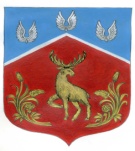 СОВЕТ ДЕПУТАТОВмуниципального образования Громовское сельское поселение муниципального образования Приозерский муниципальный район Ленинградской области(четвертый созыв)Р Е Ш Е Н И ЕОт 17 августа 2021 г.                             № 104В соответствии с Указом Президента Российской Федерации от 10.12.2020 № 778 «О мерах по реализации отдельных положений Федерального закона «О цифровых финансовых активах, цифровой валюте и о внесении изменений в отдельные законодательные акты Российской Федерации», Федеральным законом от 25.12.2008 года № 273-ФЗ «О противодействии коррупции», Федеральным законом от 06.10.2003 года № 131-ФЗ «Об общих принципах организации местного самоуправления в Российской Федерации», Федеральным законом от 02.03.2007 года № 25-ФЗ «О муниципальной службе в Российской Федерации», Федеральным законом от 03.12 2012 года № 230-ФЗ «О контроле за соответствием расходов лиц, замещающих государственные должности, и иных лиц их доходам», областным законом Ленинградской области от 20.01.2020 № 7-оз «Об отдельных вопросах реализации законодательства в сфере противодействия коррупции гражданами, претендующими на замещение должности главы местной администрации по контракту, муниципальной должности, а также лицами, замещающими указанные должности», Совет депутатов муниципального образования Громовское  сельское поселение муниципального образования Приозерский муниципальный район Ленинградской области                                                        РЕШИЛ:Внести в решение Совета депутатов муниципального образования Громовское сельское поселение муниципального образования Приозерский муниципальный район Ленинградской области от  20.03.2020 г. № 32 «Об утверждении Порядка предоставления лицом, замещающим должность главы местной администрации по контракту, муниципальную должность, копий справок о доходах, расходах, об имуществе и обязательствах имущественного характера с отметкой о приеме в соответствующие органы местного самоуправления муниципального образования Громовское сельское поселение муниципального образования Приозерский муниципальный район Ленинградской области для размещения на официальном сайте органа местного самоуправления в информационно-телекоммуникационной сети «Интернет» и (или) предоставления для опубликования средствам массовой информации» (далее – Порядок) следующие изменения: Дополнить пункт 4 Порядка подпунктом следующего содержания: «д) сведения о цифровых финансовых активах, цифровых правах, включающих одновременно цифровые финансовые активы и иные права, утилитарных цифровых правах, цифровой валюте».Настоящее решение подлежит опубликованию в средствах массовой информации и размещению на официальном сайте муниципального образования Громовское сельское поселение муниципального образования Приозерский муниципальный район Ленинградской области.Настоящее решение вступает в силу после официального опубликования.Контроль за исполнением настоящего решения оставляю за собой.Глава муниципального образования                                                        Л.Ф. ИвановаС полным текстом документа можно ознакомиться на официальном сайте администрации МО Громовского сельского поселения МО Приозерский муниципальный район Ленинградской области http://admingromovo.ru/normativno-pravovie_akti/sovet_deputatov/О внесении изменений и дополнений в решение совета депутатов от 20.03.2020 г. № 32 «Об утверждении Порядка предоставления лицом, замещающим должность главы местной администрации по контракту, муниципальную должность, копий справок о доходах, расходах, об имуществе и обязательствах имущественного характера с отметкой о приеме в соответствующие органы местного самоуправления муниципального образования Громовское сельское поселение муниципального образования Приозерский муниципальный район Ленинградской области для размещения на официальном сайте органа местного самоуправления в информационно-телекоммуникационной сети «Интернет» и (или) предоставления для опубликования средствам массовой информации»